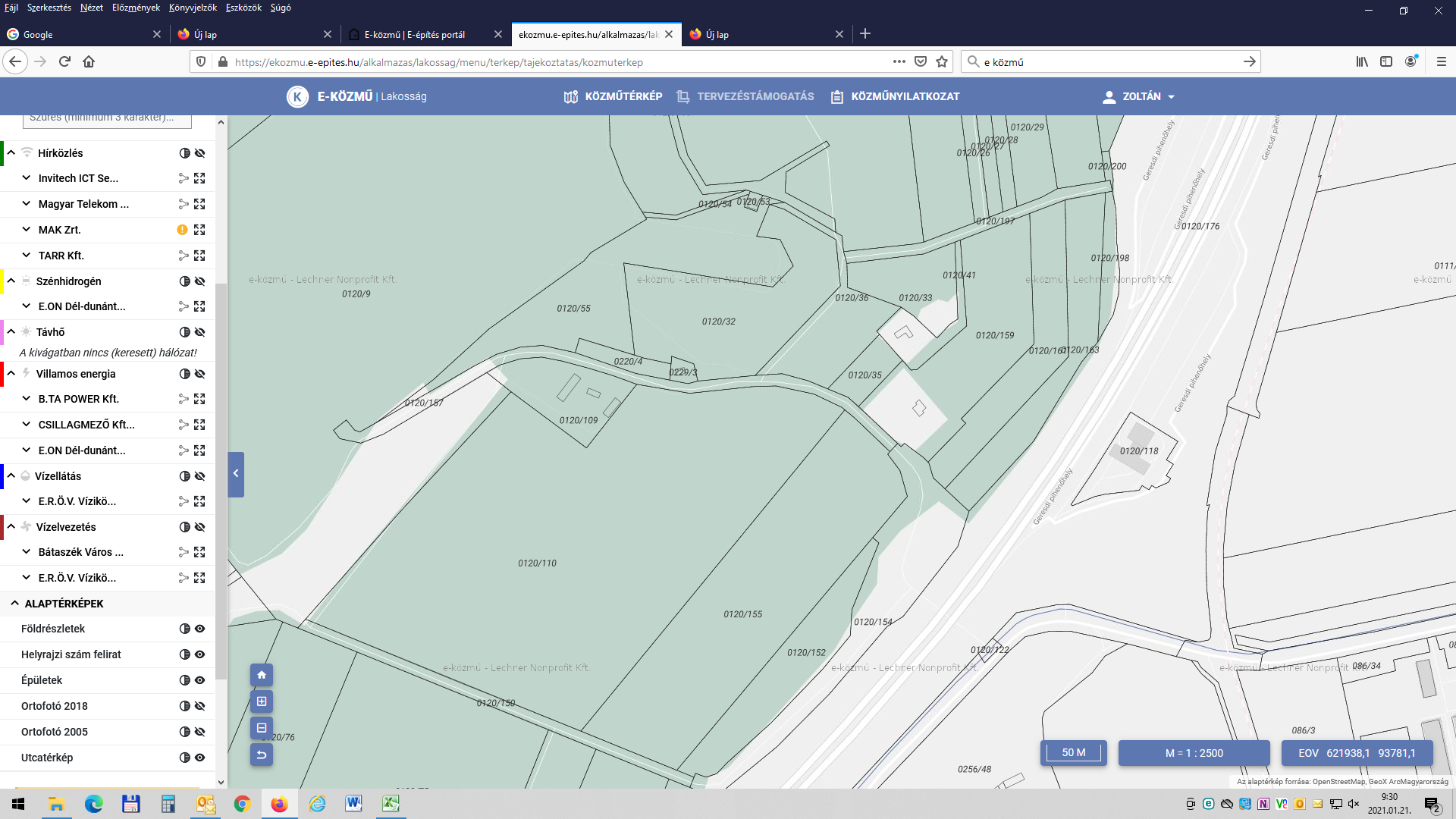 0120/157 hrsz. 		Kövesdi Hegyhát dűlő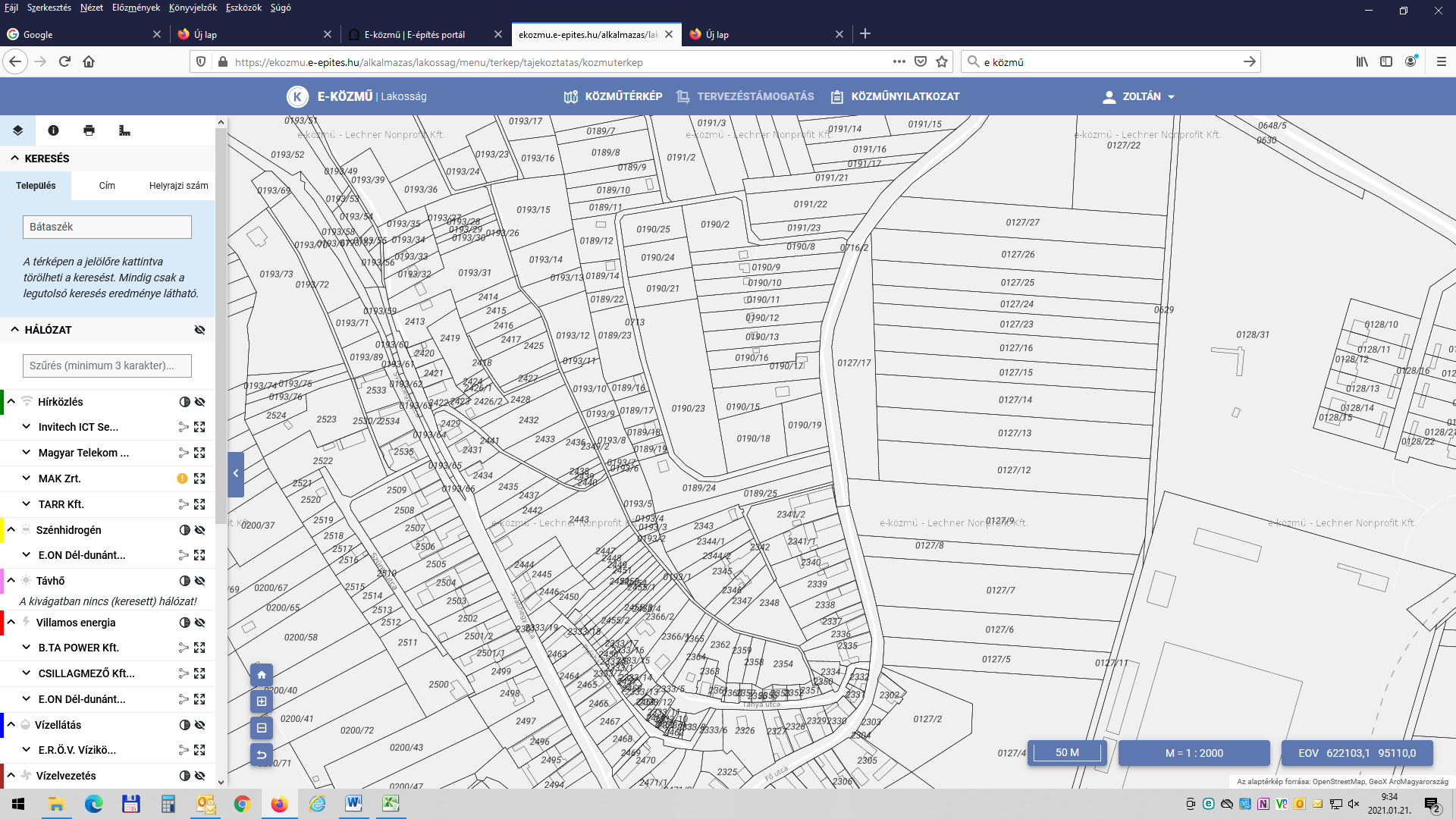 0713 hrsz.,		Felső Kövesdi szőlőhegy